Fleming College | Indigenous Education Council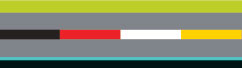 Indigenous Education Council MinutesWednesday February 8, 2023Attendees: 	External Members: April Smoke, Josh Charpentier, Ashley SafarInternal Members: Sandra Dupret, Elizabeth Stone, Cheyenne BlakerRecorder: Cindy English, Sarena JohnsonRegrets: Karrie MacMurray, Jeanette Hunter, Trish Schneider, Clorise Taylor, Julie Pigeon, Galen Plett, Shirley Williams, Cecilia HolzwarthGuest: Lesa FoxAgenda Ref.DescriptionAction Items1.02.0Acknowledging the Territory / Welcome – Elizabeth StoneOpening Prayer– Elizabeth Stone3.0Call to Order: 1:09 pmChair’s Remarks- Elizabeth StoneElder’s Remark’s- N/A (Shirley Williams not present)Conflict of Interest Items- N/A4.0 Introductions: Welcome Sarena Johnson, Academic Chair IP 5.0IEC Meeting Minutes- September 2022Motioned to approve by: Josh CharpentierSeconded by: April SmokeIEC Meeting Agenda -February 2023Motioned to approve by: April SmokeSeconded by: Josh Charpentier6.0Indigenous Student Services Updates- Elizabeth StoneCheyenne to send an email to IEC with a summary of the overnight youth event.  She is looking for guidance on a date that members think might work best. -email sent Feb 10/23Poll link: https://www.surveymonkey.com/r/JFXKFCG7.0Indigenous Academic Updates- Sarena Johnson8.0Fleming Indigenous Initiatives- Elizabeth Stone	            	             		 •	Indigenous Community Council•	CICan Presentation•	CACEE Award•	Potential Partnerships•	IPEC Update9.0Practical Nursing Faculty & Coordinator-Lesa FoxBriefing NotePresentationPlease email: Lesa Fox if you are interested or can refer someone.Consensus from present IEC members was to support this sub-ctte and initiative.  Final approval will be from Trish Schneider.10.0**Added- in camera agenda item- external members dismissed11.0Community Roundtable – n/a12.0Closing Prayer- Liz StoneMeeting Adjourned at x:xx pmRecorder not present for adjournment.